ОБЩИНСКИ СЪВЕТ-ГУРКОВО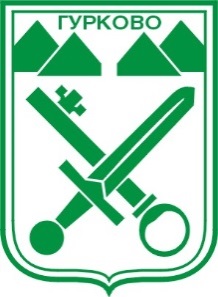 гр. Гурково 6199, обл. Ст. Загора, бул. “Княз Ал. Батенберг” 3 ПРЕДСЕДАТЕЛ ОбС – тел.: 04331/ 22-60, 27-27ФАКС 04331/ 2887, e-mail: obs_gurkovo@mail.bgО Т Ч Е Тза дейността на Общински съвет  – Гурково и на неговите комисии за периода  01.07.2016 – 31.12.2016 година от Мандат 2015 – 2019 г.Уважаеми колеги – общински съветници,Уважаеми господин Кмет,Дами и господа,  	Настоящият отчет e изготвен и се внася  в изпълнение на изискванията на чл.27, ал.6 от Закона за местното самоуправление и местната администрация и чл.110 от Правилника за организация и дейността на Общински съвет – Гурково, неговите комисии и взаимодействието му с общинската администрация.	 С Решение № 147/ 15.07.2016 г.  на Общинска избирателна комисия – Гурково пълномощията на Марияна Атанасова Тодорова  като общински съветник бяха прекратени предсрочно, поради подаване на оставка.  Със същото решение бе обявен за избран общински съветник от ОбС – Гурково Катя Недева Желева, която положи клетва на 28.07.2016 г., съгласно чл.32,ал.1 от ЗМСМА.С Решение № 149/28.07.2016 г. в две постоянни комисии бяха направени следните промени:	1. В състава на Постоянната комисия по образование, култура, туризъм, спорт, здравеопазване, социални дейности и вероизповедание на мястото на Мариана Атанасова Тодорова  бе избрана  за председател на комисията  Катя Недева Желева. 	2. В състава на Постоянната  Комисия по обществен ред, законност, местно самоуправление, контрол на решенията на общинския съвет и работа с неправителствени организации  на мястото на Мариана Атанасова Тодорова  бе избрана  за член на комисията Катя Недева Желева.	С Решение №150/28.07.2016 Катя Недева Желева бе избрана и за Председател на комисията за разглеждане и одобряване  искания по Правилника за финансово подпомагане на процедури ”Ин витро” на лица, двойки и семейства с репродуктивни проблеми, живущи на територията на Община Гурково за Мандат 2015-2019 г. на мястото на Мариана Атанасова Тодорова.През отчетния период Председателският съвет  при ОбС – Гурково   проведе 7 заседания, от които 5  свързани с определянето на дневния ред на предстоящи заседания на Общински съвет – Гурково, а на 2  бе обсъдена необходимостта от промени в Правилника за организацията и дейността на ОбС – Гурково и други въпроси. В състава на Председателския съвет бе направена промяна, съгласно внесения в деловодството на ОбС - Гурково протокол с вх.№ ОС 202/27.07.2016 г. на групата съветници на БСП в който се освобождава Иванка Златева Димитрова като председател на групата и се избира за председател Неделчо Иванов Попов.             Общинският съвет за отчетния период проведе общо 5 редовни заседания.  	   Нито едно от проведените заседания не е отложено поради липса на кворум или други организационни или политически причини. Всички заседания на Общинския съвет са проведени открито, като на тях бе осигурена възможност гражданите да участват в работата на съвета. 	За датите на заседанията на ОбС – Гурково и неговите комисии, както и за проекто-дневния ред гражданите на Община Гурково се уведомяват чрез Интернет - страницата на Общината (www.obshtina-gurkovo.com), от обява на  информационното табло  в  сградата на общинската администрация и обяви, поставени на видни места в град Гурково и населените места.	Присъствието в заседанията на общинските съветници е редовно. 	Отсъствията от заседанията са по уважителни причини /служебна ангажираност, заболяване, отсъствие от страната и други/.	В периода 01.07.2016 г. – 31.12.2016 г.  в деловодството на ОбС са постъпили от граждани 3 заявления и едно искане.	Взето е отношение от Председателя на ОбС – Гурково и Кмета на Общината, за което са уведомени заинтересованите граждани.	В дневния ред на заседанията се включва точка ”Изказвания, питания, становища и предложения на граждани” в която гражданите могат да отправят своите въпроси към общинските съветници и Кмета на Общината. В тази точка се поставиха  4 устни питания за: санирането на двата стари блока в гр. Гурково; автобуса, който извозва учениците от с. Конаре, да спира сутрин пред училището в Гурково; удостояване на гражданин с почетно звание на Гурково; ремонт на разбитите шахти в гр. Гурково. Беше изказано  мнение от гражданин на град Гурково по повод плануването на общоградските празници в Гурково за следващите години.          Други въпроси поставени за обсъждане на заседанията на ОбС – Гурково са: инвестиционно намерение  за сградата на бившото училище в с. Конаре; молба от  Кметския наместник на с. Лява река и с. Пчелиново за съдействие за осъществяване среща с Директора  на горското стопанство в Гурково относно цената на дървата за огрев; питане на Кмета на Общината към общинските съветници относно датата за провеждане на Празника на Община Гурково; питане към Кмета на Общината за изхвърляне на строителни отпадъци от ремонта на кметството в с. Конаре; за проекта „Обществена трапезария“; какво съдействие са оказали кмета, отговорника за работа в ромския квартал,  обшинските съветници на полицията и горските служители при акцията за незаконна сеч на дърва; проблемите с бруленето на орехи, изкарването на животинските стада извън селото и водата в с.Конаре; изсичането на опожарена гора; за Общия устройствен план на Община Гурково; за ремонт на воден канал в Паничерево; за участие в комисия на общински съветници; изказване на общински съветник за работата на ОбС – Гурково.По  въпросите бе взето отношение от Кмета на Община Гурково и общински съветници.На писмено  питане  с вх. № ОС – 236/29.09.2016 г. от групата общински съветници на БСП бе получен отговор от Кмета на Общината, който е предоставен на г-н Неделчо Попов – председател на групата.На 28.07.2016 г. в залата на Общинския съвет представители на Областния информационен център – Стара Загора запознаха присъстващите за възможностите за инвестиции в малките общини по Европейски земеделски фонд за развитие на селските райони през програмен период 2014 – 2020 г.На 24.10.2016 г. бе проведена работна среща по инициатива на Николай Мечев – Председател на комисията по земеделие, горско стопанство и опазване на околната среда с участието на Председателя на ОбС – Гурково; членовете на комисията по земеделие, горско стопанство и опазване на околната среда; кметовете по населени места; началник участък Гурково и експерти от Общинска администрация. Срещата бе във връзка с  постъпила  от Национално сдружение на общините в Република България примерна общинска  Наредба за охрана и   опазване на селскостопанското имущество. Прие се решение  да се изготви предложение от Кмета на Общината за корекции в сега действащата  Наредба за охрана и опазване на земеделските имоти и селскостопанската продукция в Община Гурково, приета с  Решение № 314/25.07.2013 г. на ОбС – Гурково, като се адаптират заложените  в примерната наредба разпоредби с оглед  конкретните условия и нужди на Община Гурково.	Има 2 предложения, оттеглени от вносителя :  - Предложение   от Кмета на Община Гурково с вх. № ОС – 263/ 22.11.2016 г. – приемане на допълнения в  Наредбата за определянето и администрирането на местните такси и цени на услуги на територията на Община Гурково. 	- Предложение от Кмета на Община Гурково  с вх. № ОС – 268/ 22.11.2016 г. – предоставяне ползването на имоти - полски пътища, които попадат в масивите за ползване по процедурата на чл.37в от Закона за собствеността и ползването на земеделските земи / ЗСПЗЗ/. 	І. По внесени материали от:  	- Кмет на Община –  44 предложения, 2 докладни записки и  2  доклада;	- Зам. Кмет на Община - 6 предложения, 1 докладна записка и  1  доклад;	- Председател ОбС –  16 предложения;	- Общински съветници –  2  предложения;	   са приети 74 решения. От тях:  1.Неприети са :- Предложение на Заместник – кмета на Община Гурково И.Д. Кмет на Община /съгласно Заповед № 263/05.07.2016 г./ с вх. № ОС – 183 / 19.07.2016 г. – изменение на Наредбата за наемни цени на недвижимите имоти – общинска собственост в Община Гурково, приета с Решение №557/30.04.2015г.,по Протокол №49, изм. и доп. с Решение №599/30.07.2015г. по Протокол № 53 на Общински съвет – Гурково;- Отчет с вх. ОС – 252/20.10.2016 г. – за степен на реализирано строителство на договорите за учредено право на строеж на жилищни сгради в гр. Гурково и с. Паничерево.- Предложение  на Кмета на Общината с вх. № ОС – 262/ 22.11.2016 г. – приемане на Наредба за реда за получаване и управление на дарения от Община Гурково.2. С Решение № 176/29.09.2016г. е изменено  Решение № 154 от 28.07.2016 г. / Протокол № 12 / на Общински съвет – Гурково.	3. За отчетния период няма върнати за ново обсъждане или оспорени решения от Областния управител на Област Стара Загора 	4. Няма процедури на оспорване на решения на ОбС – Гурково от Кмета на Общината.	ІІ. Взетите решения на заседанията на Общинския съвет през отчетния период са отразени в следната таблица, разпределени по теми и адреси:	Съгласно чл.22, ал.1 от ЗМСМА, актовете на Общинския съвет се изпращат на Кмета на Общината и на Областния управител в законовия 7-дневен срок от приемането им. Също така, приетите актове на Общинския съвет се изпращат и на Районна прокуратура - Казанлък в предвид на правомощията й по осъществяване на общ надзор за законосъобразност на административните актове.	Предвидения ред, определен в Правилника за  организацията и дейността на Общински съвет – Гурково, за докладване и разглеждане на внесените материали е спазен.	Обновявана е официалната Интернет -  страница на Община Гурково с актуална информация, което позволява на всички заинтересовани граждани да се информират своевременно за приетите от ОбС решения, наредби, програми и планове. Основна част от своята работа по внесените предложения и проектите за решения общинските съветници извършват в постоянните комисии. Там подробно се разглеждаха всички материали, изясняваха се много проблеми, комисиите излизаха със свои предложения пред общинския съвет. Основните дискусии по същество между общинските съветници и експертите от администрация се случват на заседанията в различните комисии. Проведени са  20 отделни заседания на постоянните комисии, на които бяха приети 83 становища във връзка със заседанията на ОбС. От тях са приети: 	Комисия по бюджет, финанси, инфраструктура, европейски фондове, национални и регионални програми, териториално развитие и общинска собственост -  35  бр. становища;	Комисия по образование, култура, туризъм, спорт, здравеопазване, социални дейности и вероизповедание - 7  бр.   становища;	Комисия по земеделие, горско стопанство и опазване на околната среда -  16 бр. становища;	Комисия по обществен ред, законност, местно самоуправление, контрол на решенията на общинският съвет и работа с неправителствени организации –  25 бр. становища.	Проведено беше едно заседание на Комисията по образование, култура, туризъм, спорт, здравеопазване, социални дейности и вероизповедание във връзка с разглеждане на  заявление от гражданин за отпускане на средства за еднократно финансово подпомагане съгласно Правилата за реда и начина за отпускане на финансови помощи на граждани от бюджета на Община Гурково, като  за жител на с. Паничерево, Община Гурково  бе определено  финансово подпомагане в размер на 350 лв. Председателят на комисията внесе предложение до Общински съвет, по което бе прието положително решение.	Считано от 01.01.2017 г. влезе в сила Наредбата за реда и начина за отпускане на еднократна финансова помощ на граждани от Община Гурково, която отменя  Правилата за реда и начина за отпускане на финансови помощи на граждани от бюджета на Община Гурково.	Проведоха се две заседания на Комисията, утвърдена с Решение № 124/27.05.2016 г. на ОбС – Гурково,  за разглеждане и одобряване  искания по Правилника за финансово подпомагане на процедури ”Ин витро” на лица, двойки и семейства с репродуктивни проблеми, живущи на територията на Община Гурково. Комисията не одобри  Заявление вх. № ОС – 146/ 13.06.2016 г. на гражданин за  финансово подпомагане  на процедура „Ин витро“ с мотив, че  не е видно от подадените медицински документи, че са предприети диагностично - лечебни действия и  че се препоръчва „Ин витро“ процедура. 	Към Общински съвет – Гурково работи и постоянно действаща комисия за предотвратяване и установяване на конфликт на интереси, която не е провеждала заседания, поради липса на материали от това естество. Подадените декларации, свързани със закона за предотвратяване и установяване на конфликт на интереси се публикуват на сайта на Община Гурково.	През разглеждания отчетен период Общинският съвет – Гурково е  страна по следните администранивни дела:-  ответник по адм. дело № 362/2016 г. по описа на Административен съд – Стара Загора във връзка с протест на прокурор при Окръжна прокуратура – Стара Загора, касаещ разпоредбата на чл.15 и чл.16  от Наредбата за ред и условия за поставяне на преместваеми обекти на територията на Община Гурково. С Решение № 169/29.09.2016 г. Общински съвет – Гурково отмени тези разпоредби и внесе  документите в съда. С определение № 260/14.10.2016 г. Административен съд – Стара Загора остави без разглеждане протеста и прекрати производството по делото.	-   ответник по адм. дело № 490/2016 г. по описа на Административен съд – Стара Загора във връзка  с жалба  от  Сдружение с нестопанска цел „Български правозащитен алианс“ гр.Пловдив срещу Наредбата за управление на общинските пътища в Община Гурково. В деловодството на Общински съвет е внесено Предложение на Кмета на Общината с изх. №106/16.01.2017 г. за отмяна на наредбата. Съдебното заседание е насочено за 19.01.2017 г.-  ответник по адм. дело № 460/2016 г. по описа на Административен съд – Стара Загора във връзка  с жалба от общински съветник срещу Общински съвет – Гурково относно Решение № 168/29.09.2016 г. на ОбС – Гурково, взето на заседание, проведено на 29.09.2016 г., с което се променят текстовете на чл.21,ал.2, т.2; чл.21,ал.2,т.3; чл.53,ал.2 и ал.3; чл.67ал.1; чл.69,ал.1; чл.94,ал.1 и ал.2;  чл.64 от Правилника за организацията и дейността на Общински съвет – Гурково, неговите комисии и взаимодействието му с общинската администрация. С Определение № 303/17.11.2016 г. Административен съд – Стара Загора  оставя без разглеждане жалбата като недопустима. Определението е обжалвано пред Върховен административен съд – гр. София.	Г-жа Румяна Стоянова – общински съветник взе участие в Годишната среща на местните власти проведена в к.к. Албена през м. октомври 2016 г.Уважаеми  общински съветници,Уважаеми господин Кмет,Дами и господа, Мисията на всички нас – на жителите на Община Гурково, Общинския съвет и Кмета на Общината е  заедно да решаваме важните за гражданите и обществото въпроси. Като общински съветници ние трябва да сме най-близо до болките, тревогите и радостите на хората и да работим съвместно, като постигаме съгласие по актуалните теми за Общината.Благодаря на всички общински съветници, на Кмета на Общината г-н Иван Иванов и неговия екип за последователната и всеотдайна работа! Благодаря на кметовете и кметските наместници в населените места за общия ни път и за споделената отговорност!Благодаря на гражданите за доверието и подкрепата! инж. НЕЙКО НЕЙКОВ:…………… ПРЕДСЕДАТЕЛ НА ОБЩИНСКИ СЪВЕТ - ГУРКОВО17.01.2017 г.гр. ГурковоИНФОРМАЦИЯЗА ВЗЕТИТЕ РЕШЕНИЯ ОТ ОБЩИНСКИ СЪВЕТ – ГУРКОВОЗА ПЕРИОДА 01.07.2016 – 31.12.2016 ГОДИНАИНФОРМАЦИЯЗА ВЗЕТИТЕ РЕШЕНИЯ ОТ ОБЩИНСКИ СЪВЕТ – ГУРКОВОЗА ПЕРИОДА 01.07.2016 – 31.12.2016 ГОДИНА1.Решения, които въвеждат в действие програми, стратегии, планове, правилници и наредби на Общинския съвет.1.1    Приемане на нови наредби, програми, стратегии, планове, правилници и правила - 4 бр: - Наредба за реда и начина за отпускане на еднократна финансова помощ на граждани от Община Гурково ( в сила от 01.01.2017 г. );- Годишна програма за развитие на читалищната дейност в община Гурково за 2017  г.;- Наредба за условията и реда за записване, отписване и преместване на деца в общинските детски градини на територията на община Гурково;- Тематичен план за дейността на Общински съвет – Гурково за периода  ЯНУАРИ - ЮНИ 2017 г. 1.2Актуализация  на съществуващата нормативна база –  5  бр.: - изменение и допълнение на Правилника за организацията и дейността на Общински съвет – Гурково, неговите комисии и взаимодействието му с общинската администрация;– отмяна на разпоредбата на чл.15 и чл.16  от Наредбата за ред и условия за поставяне на преместваеми обекти на територията на Община Гурково;- допълнение и изменение в Наредбата за определяне размера на местните данъци  на територията на Община Гурково (2 бр.);- приемане Наредба за  изменение и допълнение на Наредбата за условията и реда за съставяне на бюджетната прогноза за местните дейности за следващите три години и за съставяне, обсъждане, приемане, изпълнение и отчитане на бюджета на Община Гурково.2.Решения, свързани с бюджета и финансите на общината 16  бр.:– информации за актуализациите и разпределението на промените по бюджета на Община Гурково за второто и третото тримесечие на 2016 г. (2 бр.);– актуализацията на капиталовите разходи на Община Гурково за 2016 г. (2 бр.);– одобряване на Бюджетната прогноза на Община Гурково за периода 2017-2019 г.;– одобряване разходи за командировки;–  определяне размера на средствата за поевтиняване на храната в ученическия стол за учениците в СОУ ”Христо Смирненски” гр. Гурково за   учебната  2016/2017 г.; -  изменение и допълнение на Решение № 154 от 28.07.2016 г. / Протокол № 12 / на Общински съвет – Гурково  -  средства за поевтиняване на храната в ученическия стол за учениците в СУ ”Христо Смирненски” гр. Гурково за   учебната  2016 / 2017 г.; – информация за текущото изпълнение на бюджета на Община Гурково за първото шестмесечие на 2016 г.;– определяне допълнителни възнаграждения на заместник кмет, кметовете на кметства и кметски наместници в Община Гурково за постигнати резултати за второто тримесечие на 2016 г.; – корекция по бюджета на Община Гурково за 2016 г.;– финансово подпомагане на гражданин от Община Гурково.– предоставяне на временен безлихвен заем от бюджета на община Гурково в Сметка за европейски средства /СЕС/(2 бр.);- актуализация на разчета /поименния списък на обектите/ за капиталови разходи за 2016 г., актуализиране на разчета на СЕС /сметките от Европейския съюз/ на Община Гурково за 2016 г. и промяна на максималните размери на новите задължения за разходи и поети ангажименти по бюджета;– дофинансиране на самостоятелни паралелки с пълняемост под задължителния минимум за учебната 2016/2017 година.3.Решения на Общински съвет, свързани с разпореждане и управление на общинската собственост -  9  бр.	 - преобразуване на имоти от публична в частна общинска собственост и учредяване безвъзмездно право на строеж на НЧ „Войвода Генчо Къргов- .” гр. Гурково и НЧ „Изгрев - .” с. Паничерево, общ. Гурково (2 бр.);– откриване на процедура за предоставяне на концесия за услуга на обект от обществен интерес: Микроязовир – публична общинска собственост, с.Паничерево, общ. Гурково;- продажба на поземлен имот; – учредяване право на надстрояване на сграда, построена в имот, частна общинска собственост;– предоставяне под наем на част от недвижим имот – частна общинска собственост;- предоставяне под аренда на поземлени имоти - частна общинска собственост (2 бр.); –  безвъзмездно прехвърляне (дарение) на поземлен имот - частна общинска собственост в полза на Министерството на здравеопазването4.Решения, свързани с подробни устройствени планове и право за прокарване   - 9  бр.5.Решения,свързани с приемане на отчети и информации - 16  бр.5.1Отчети – 9  бр.–  отчет за дейността на Общински съвет – Гурково и на неговите комисии за периода  06.11.2015 – 30.06.2016 година;  –  отчет на Кмета на Община Гурково за изпълнение Решенията на Общински съвет – Гурково за периода 01.01.2016 г. – 30.06.2016 г;- отчет за осъществените дейности през 2015 г. и за изразходваните средства – държавна  субсидия през 2015 г. на читалище”Неделчо Попов – 1939 г.”  с. Конаре;- отчети за събираемостта и изразходване на средствата от туристическия данък ;за събираемостта на такса за отглеждане на куче;  за постъпили суми от глоби и санкции във връзка с нарушения на територията на Общината към м. септември 2016 г. (3 бр.);– отчет за степен на реализирано строителство на договорите за учредено право на строеж на жилищни сгради в гр. Гурково и с. Паничерево /не се прие/; - отчет за сметосъбиране, сметоизвозване и постъпили приходи от такса „битови отпадъци” към месец ноември 2016 г;– цялостен отчет за състоянието и анализ на изпълнението на строителството върху земите с отстъпено право на строеж за периода 2007 – 2015г;5.2Информации – 7 бр.- информация за подготовката за учебната 2016/2017 г. в училищата и детските заведения в Община Гурково.- информация  за  предпазване на хора и животни от паразити, третиране на улични и тревни площи, детски площадки и паркове.- информация за готовността на Община Гурково с проекти за кандидатстване по оперативни програми за програмния период 2014-. към месец октомври .- информация за проведени обществени поръчки към месец октомври 2016г.- информация за състояние и анализ на безработицата в община Гурково към м. октомври 2016 г. Обхват и насоченост на програмите за временна трудова заетост към м. октомври 2016 г.- информация за изпълнението на Наредбата за управлението, стопанисването и вътрешния ред на гробищните паркове на територията на Община Гурково.–  информация за снегопочистването и подготовката на Общината за зимното поддържане на Общинската пътна мрежа през зимен сезон 2016/2017 год.6.Решения в сферата на образованието и културата - 1  бр.–  утвърждаване на пет самостоятелни маломерни паралелки в Основно  училище ”Св. Св. Кирил и Методий” с. Паничерево.7. Решения, свързани с участието на Община Гурково в проекти – 4 бр.- кандидатстване за усвояване на безвъзмездна финансова подкрепа по реда на Програмата за развитие на селските райони за периода 2014-.;- кандидатстване за усвояване на безвъзмездна финансова подкрепа по реда на Програмата за развитие на селските райони за периода 2014-. с проектно предложение за НЧ „Войвода Генчо Къргов - .” гр. Гурково и НЧ „Изгрев- .”, с. Паничерево, общ. Гурково (2 бр.);– кандидатстване на Община Гурково по Програма за развитие на селските райони за периода 2014-., Мярка 7 „Основни услуги и обновяване на селата в селските райони”, подмярка 7,2 „Инвестиции в създаването, подобряването или разширяването на всички видове малка по мащаби инфраструктура”.8.Решения, свързани с избор на представители – 4 бр.- определяне на заместник – представител на Община Гурково в Асоциация по ВиК – Стара Загора и определяне на позиция за гласуване на Кмета на Община Гурково на Извънредното заседание на Общото събрание на Асоциация  по ВиК;- определяне на представител от Общински съвет – Гурково, който да представлява Община Гурково в Областния съвет за намаляване на риска от бедствия /ОСНРБ/ и представител на Общински съвет Гурково в Общинския съвет за намаляване на риска от бедствия;- определяне на представители от Общински съвет – Гурково в комисията по чл.7 от Наредбата за реда и начина за отпускане на еднократна финансова помощ на граждани от Община Гурково; – определяне на представител на Община Гурково, в качеството й на акционер в Общото събрание на акционерите на Университетска болница за активно лечение проф. Д-р Стоян Киркович АД, свикано за 5 януари 2017 г. и определяне на становището на Община Гурково по проекто-решенията по дневния ред. 9.Други решения :приемане на Календарен график за провеждане заседания на Общински съвет - Гурково през 2017 година; – разходване на средства от партидата на Община Гурково в банковата сметка за чужди средства към РИОСВ – Стара Загора за отчисленията по чл.20 от Наредба №7/19.12.2013 г. за реда и начина за изчисляване и определяне размера на обезпеченията и отчисленията, изисквани при депониране на отпадъци;– предоставяне ползването на имоти - полски пътища, които попадат в масивите за ползване по процедурата на чл.37в от Закона за собствеността и ползването на земеделските земи;– вземане на решение за предаване на избрания оператор на Регионална система за управление на отпадъците в регион Стара Загора с приемо - предавателен протокол за експлоатация и стопанисване на недвижимо и движимо имущество, състоящо се от площадка на ПС, силов трафопост, административна сграда – 2 бр., преса за уплътняване на отпадъците, високообемни контейнери за отпадъци – 3 бр., кантар, рампа и елементи на техническата инфраструктура на територията на обект: Претоварна станция - Гурково. 